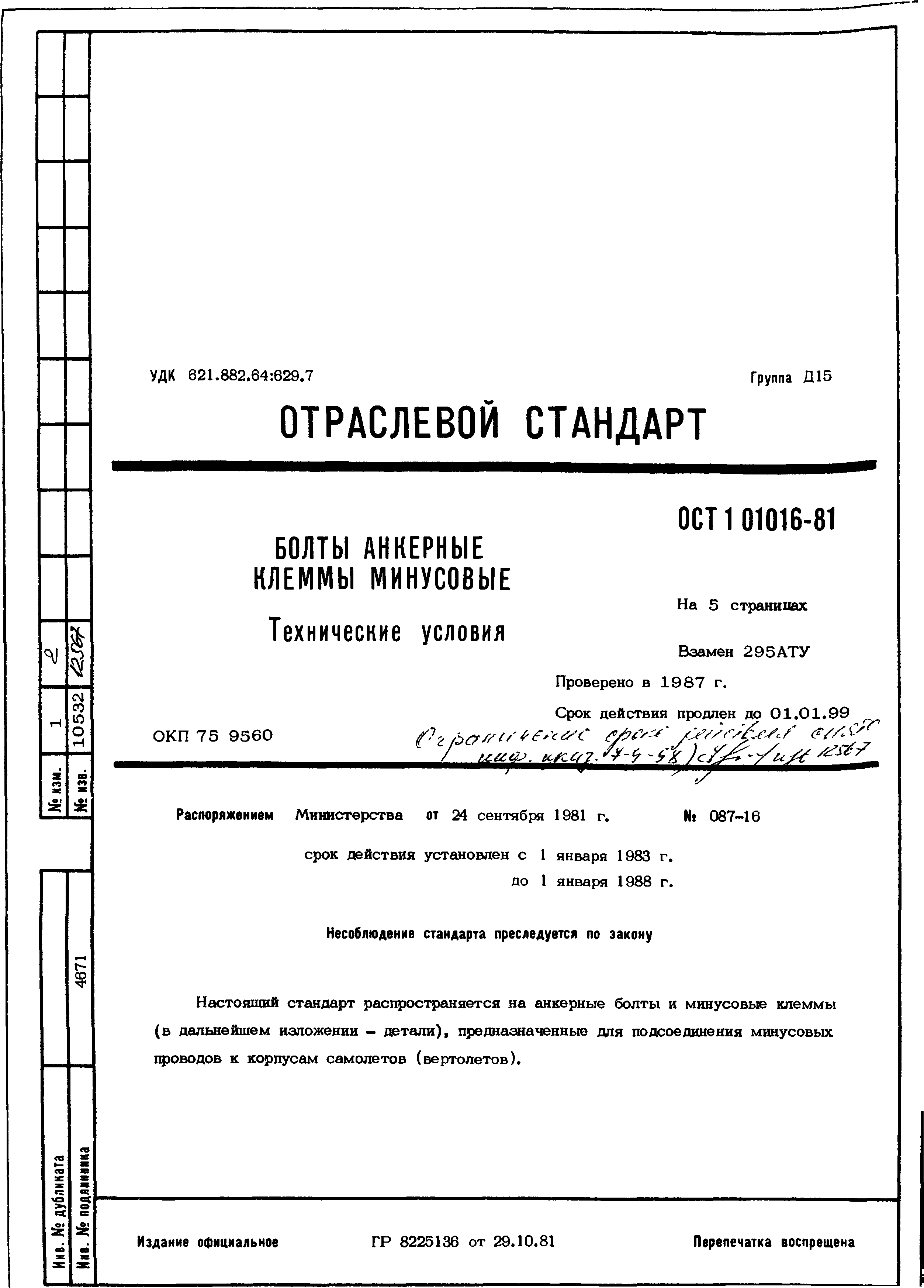 платьячерныхкружевО С Т 101016-81 стр. 2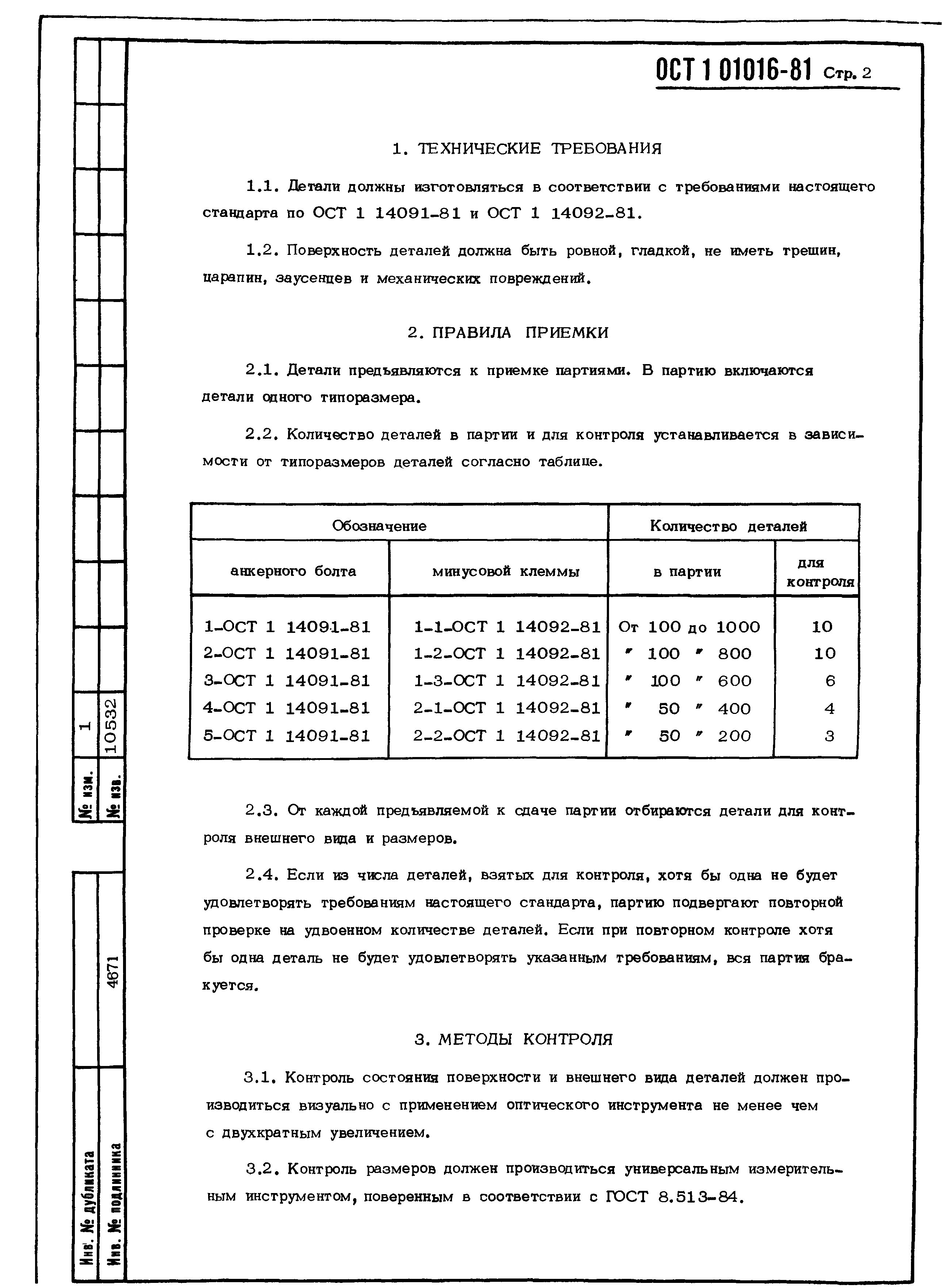 1 .  ТЕ ХН И Ч Е С К И Е  ТРЕ Б О В АН И Я1 . 1 . Детали долж ны и зготов ля ться в соотв етств и и с требованиями настоящ его стандарта по О С Т 1 1 4 0 9 1 - 8 1 и О С Т 1 1 4 0 9 2 - 8 1 .. 2 . Поверхность д ет а лей  долж на бы ть ровной, гла дк ой , не им еть трешин, царапин, за усен ц ев и механических повреждений.2 .  П Р АВ И ЛА  П Р И Е М К И. 1 . Д ет а ли   предъявляются  к   приемке  партиями.   В   партию  включаются д ет а ли одного типоразмера.2 . 2 . Коли честв о д ет а лей  в партии  и д ля   контроля   устана вливается  в зависи­ м ости от типор азм еров д еталей со гла с н о таблице.Обозначение	Коли честв о д ета лейанкерного  болта	минусовой  к лем м ы	в партии	д ляконтроля2 . 3 . От каждой предъявляемой  к сдаче  партии отбираются  д ета ли   для   конт­ роля внеш него вида и разм еров.. 4 . Е сли из числа д ет а лей , в зя ты х для к онтроля, хотя бы одна не будет удовлетворять требованиям настоящ его стан дарта, партию подвергают повторной проверке  на   удвоенном   к оли честв е   д ет а лей .   Если  при   повторном   контроле  хотя бы   одна   д ет а ль   не   будет   удовлетвор ять   указа иным   требованиям,  вся   партия   бра­ к ует ся .3 .   М Е ТО Д Ы    К О Н ТР О ЛЯ. 1 . Контроль состояния поверхности и внеш него вида д ет а лей долж ен про­ изводиться в изуально с применением оп ти ческого инструмента не м ен ее чемс двухкратны м   увеличением.3 . 2 . Контроль разм еров долж ен производиться  универсальны м и зм ер и тель­ ным инструм ентом , поверенным в соотв етств и и с ГО С Т 8 . 5 1 3 - 8 4 .ОСТ 1 01016-81 с т р ,   3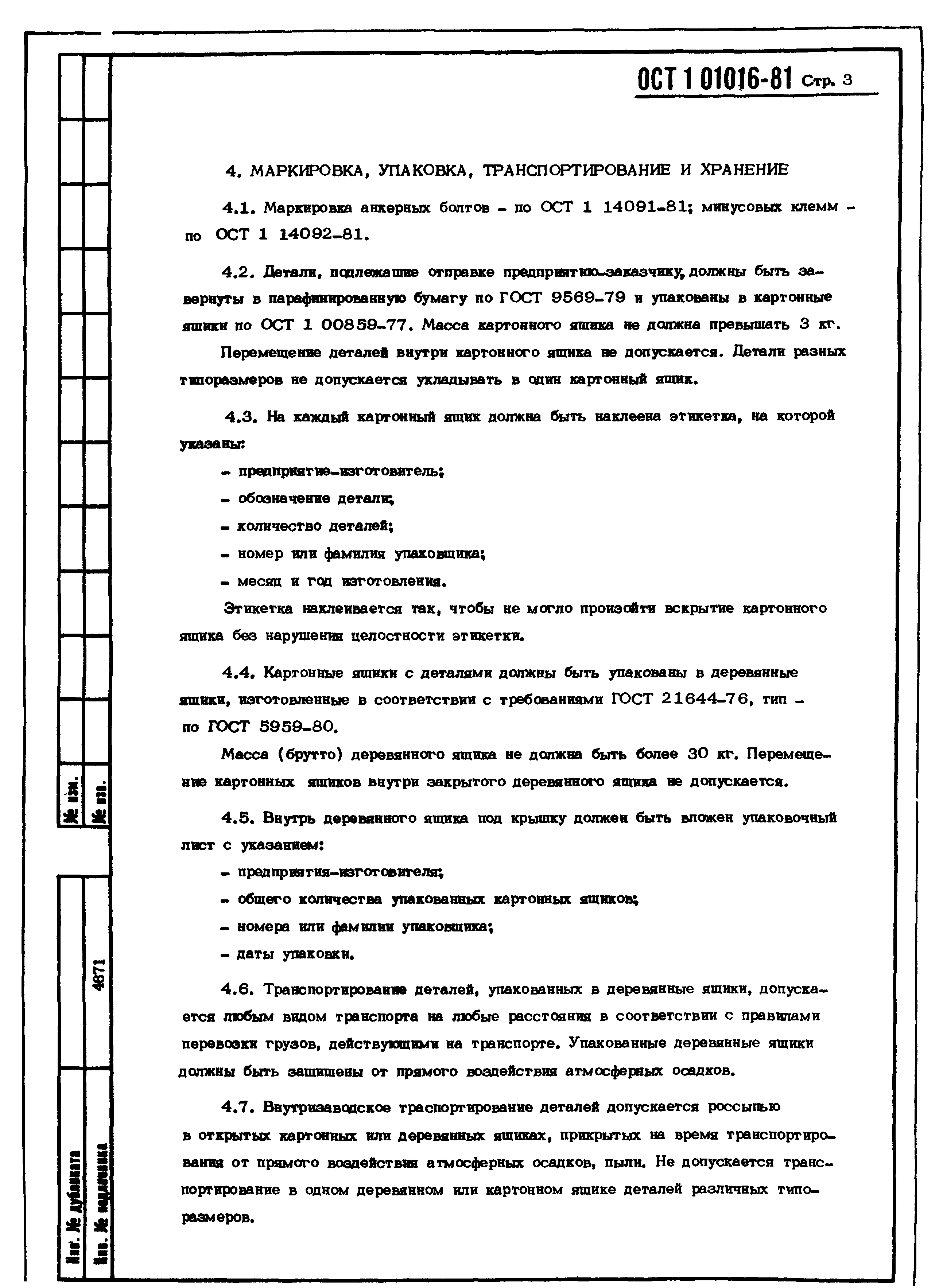 .    М А Р К И Р О В К А ,  У П А К О В К А ,  Т Р А Н С П О Р Т И Р О В А Н И Е  И  Х Р А Н Е Н И Е4 . 1 .   Марки ро вка  анкерны х   б олт о в   -    по   О С Т    1    1 4 0 9 1 - 8 1 ; м инусовы х   кле м м   -по     О С Т   1   1 4 0 9 2 - 8 1 .4 . 2 . Д е т али , подлеж ащ ие от правке пред приятию изахаэчш вд д олж н ы быть  з а ­ вернуты  в парафинированную  б у м а г у п о Г О С Т 9 5 6 9 - 7 9 и упакованы   в   картонны е ящики по О С Т 1 0 0 8 5 9 - 7 7 . М а с с а карт он н ого ящика не д олж н а превы шать 3 к г .Пере м е щ ен и е   д е т але й   вн ут ри   карт о н н ого  ящика  не   д о п у с к ае т с я .   Д е т али   разны х т и п ораз м е ров не д о п у с кае т с я уклад ы вать в один картонный ящ ик.4 . 3 . На каждый  картонны й ящик д олж на бы ть   накле е н а   э т и ке т ка,   на   которой ука з а ны:п ре д п ри я т и е -и зго т о в и т ель;о б оз н ачен и е   д е т али ;к оли ч е с т в о д е т але й ;н ом ер или   фамилия   упаковщ ика;м есяц  и   го д   и зго т о влен и я.Э т и ке т ка накле и в ае т с я т ак, чтобы н е м о г л о произойт и вскры т ие карт о н н ого ящика б е з нарушении ц ело с т н о с т и эт икетки.4 . 4 . Картонны е ящики с д е т аля м и д олж ны быть упакован ы в д еревянны е ящики,  и зго т о влен н ы е в со о т в е т с т ви и с   т ребованиям и   Г О С Т   2 1 6 4 4 - 7 6 ,   тип   - по Г О С Т 5 9 5 9 - 8 0 .М а с с а (б р у т т о ) д е ре в ян н о го   ящика  не д олж на   быть  б о ле е   3 0   к г .   Пе ре м е щ е ­ ние   карт он н ы х    ящ иков внутри з ак р ы т о г о д еревян н ого ящика не д о п у с кае т с я .4 . 5 . Вн у т рь д е ре в ян н о го ящ ика   под   крышку   д олж е н   бы ть   влож ен   упаковочны й ли с т с у казан и е м :пре д п ри я т и я-и зго т о ви т еля;о б щ е го коли че с т в а   упакованны х   картонны х   ящ иков;ном ера   или   фам илии   упаковщ ика;д ат ы упаковки.4 . 6 .    Трансп орт ирован и е   д е т але й ,   упакованны х   в д еревянны е   ящики,   д о п у с ка­ е т с я лю бы м   видом   т ранспорт а   на   лю бы е   расст ояния  в   с о о т ве т с т ви и   с   правилам и п ерев оз ки   г р у з о в ,   д ействую щ им и   на   т ран с п орт е .   Упакован н ы е   деревянны е   ящики д олж ны бы ть защищ ены о т п рям ого возд ей ст вия атм осф ерны х о сад ков.4 . 7 . Вн у т ри зав о д с к о е   т рас п орги рован и е   д е т але й   д о п у с кае т с я   россы пьюв откры ты х картонны х или д еревянны х ящ иках,  прикрытых  на врем я транспорт иро­ вания о т п ря м о го возд ействия атм осф ерны х о сад ко в, пыли. Н е д оп у с кае т с я т ранс­ портирование  в   одном  д еревянном   или   картонном   ящике  д е т але й   различны х   типо­ разм еров.ОСТ 101016-81 С т р . 4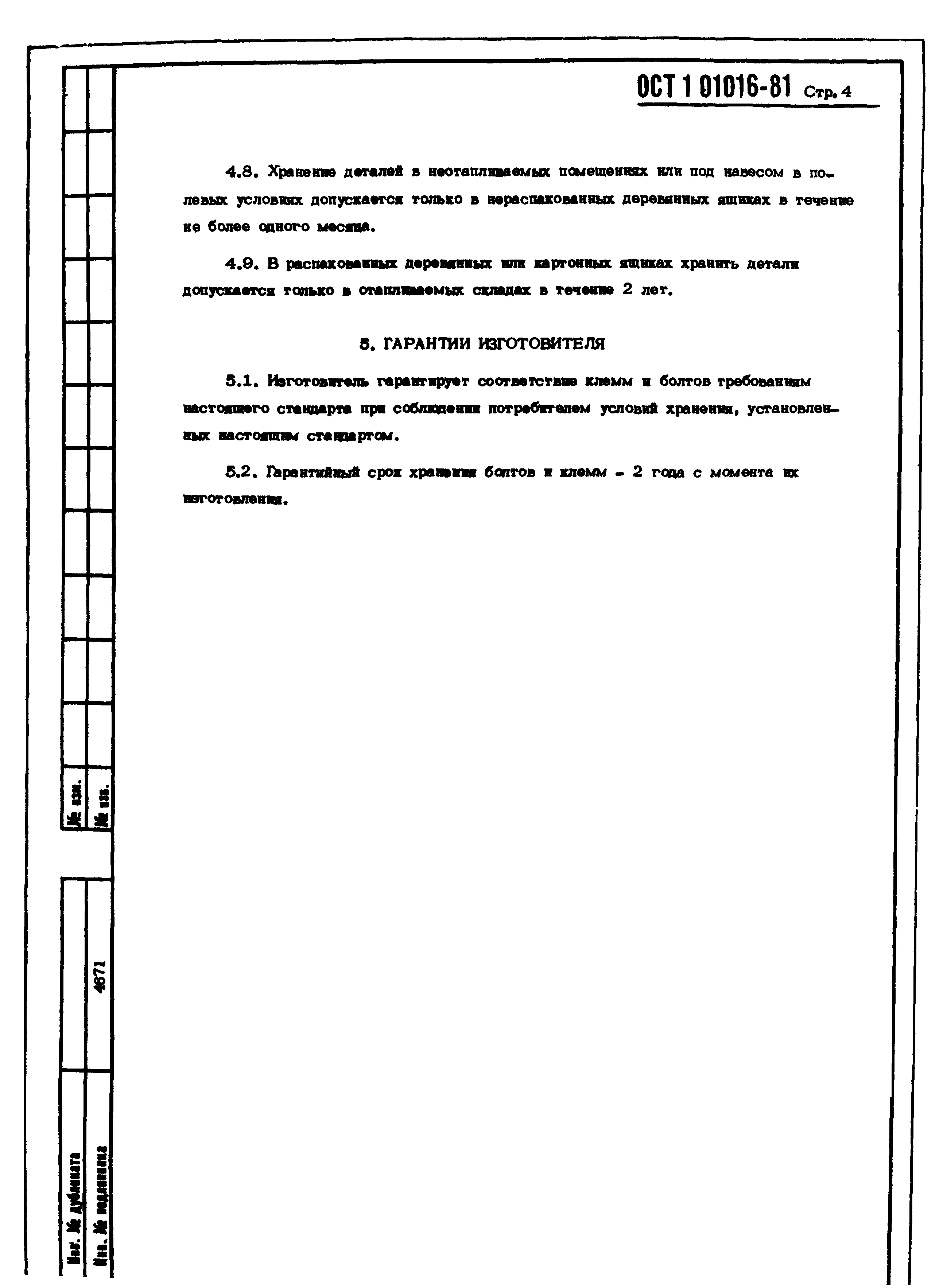 4 . 8 .   Хранение   деталей   в   неотапливаемых   помещениях   или   под   навесом   в   п о . левых   условиях    допускается   только    в    нераспакованных   деревянных    ящиках    в    течение не более одного месяца.. 9 . В распакованных деревянных или картонных ящиках хранить детали допускается только в отапливаемых складах в течение 2 ле т .5 .    ГАРАНТИИ  ИЗ ГОТОВИТЕЛЯ. 1 . Изготовитель гарантирует соответствие  клем м и   болтов   требованиям настоящего   стандарта    при    соблюдении    потребителем    условий    хранения,    установлен, ных настоящая ста ада ртом.5 . 2 . Гарантийный срок хранения болтов и клемм . 2 года  с момента  их изготовления.I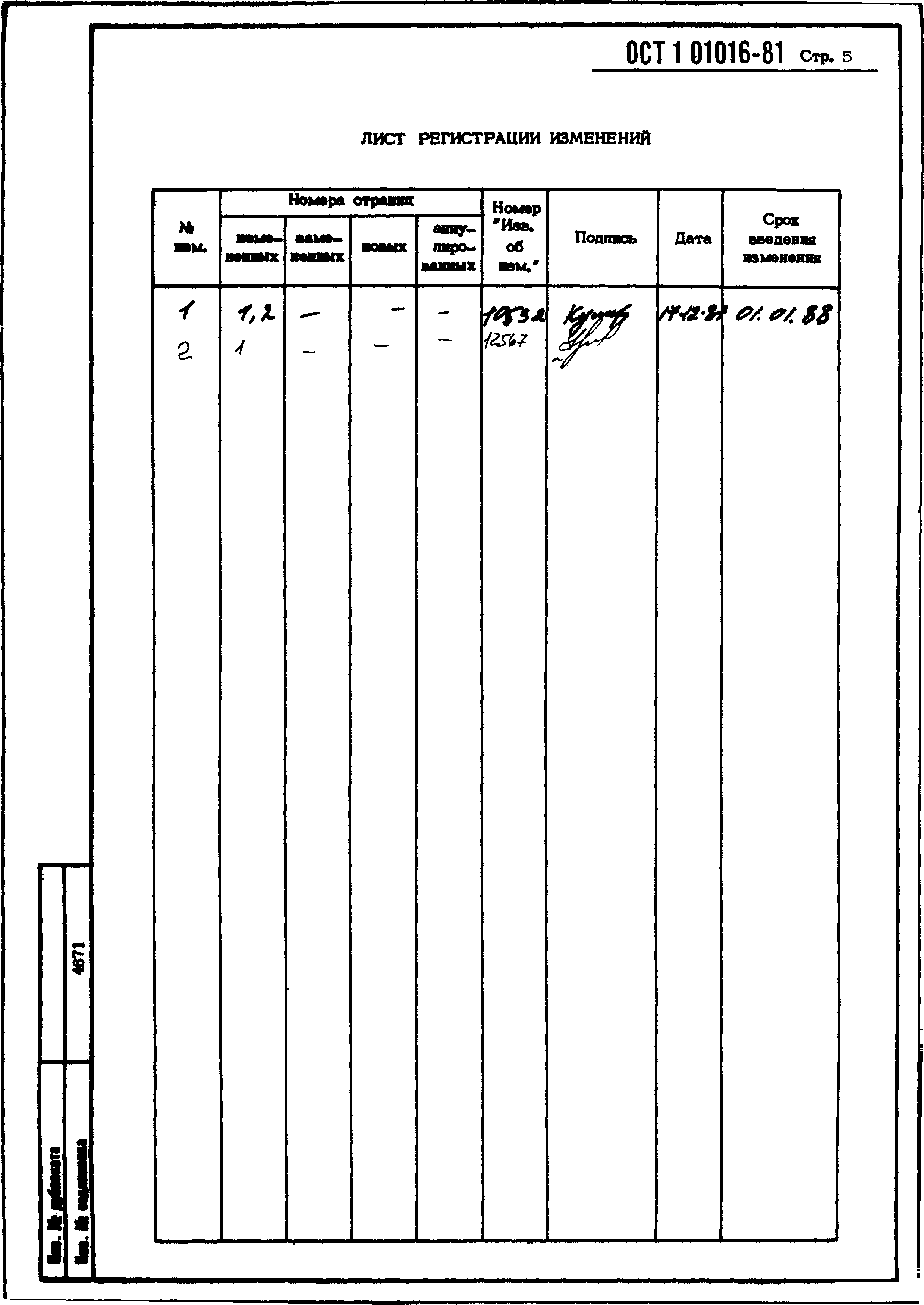 ОСТ1 01016-811 - О С Т11 4 0 9 1 - 8 11 - 1 - О С Т11 4 0 9 2 - 8 1О т1 0 0   до1 0 0 01 02 - О С Т11 4 0 9 1 - 8 11 - 2 - О С Т11 4 0 9 2 - 8 1г1 0 0г8 0 01 03 - О С Т11 4 0 9 1 - 8 11 - 3 - О С Т11 4 0 9 2 - 8 1'Ю О*6 0 064 - О С Т11 4 0 9 1 - 8 12 - 1 - О С Т11 4 0 9 2 - 8 1"5 0"4 0 045 - О С Т11 4 0 9 1 - 8 12 - 2 - О С Т11 4 0 9 2 - 8 1'5 0'2 0 03